Supplementary Material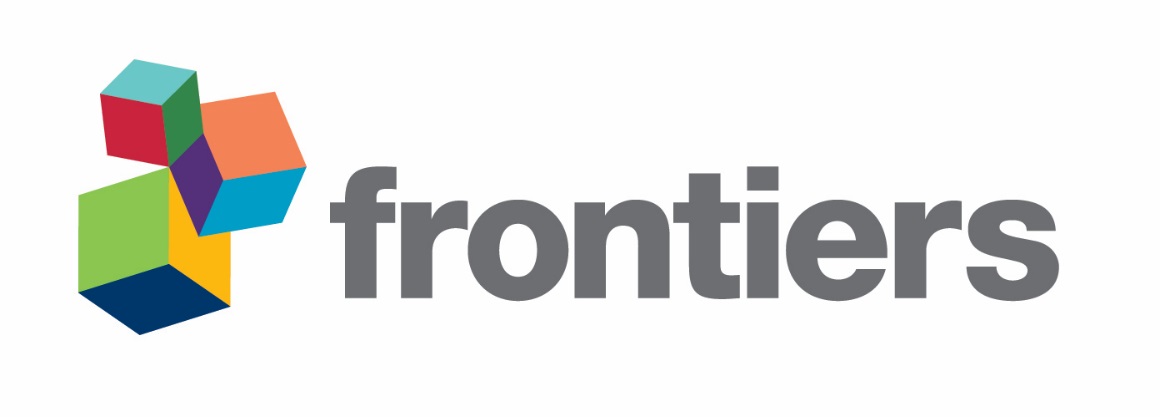 Supplementary Table 6. The cocited journals related to SGLT2 inhibitors in CV research.Note: SGLT2: Sodium Glucose Cotransporter 2. CV: cardiovascularRankJournalCount1new engl j med84002diabetes care75343diabetes obes metab51054circulation34695lancet29776diabetologia22857diabetes18728lancet diabetes endo18529cardiovasc diabetol184810j am coll cardiol136411eur heart j129912jama-j am med assoc126813kidney int110114j clin endocr metab94415plos one94016j clin invest88217eur j heart fail85818j am soc nephrol84519am j physiol-renal78520ann intern med77421bmj-brit med j72622diabetes res clin pr71423diabetic med64324hypertension53125diabetes ther52226diabetes vasc dis re51127circ res50228am j cardiol48629curr med res opin48630j diabetes complicat47431am heart j47332clin ther45433j hypertens40234diabetes metab39735int j cardiol39436am j kidney dis37837j biol chem37138j diabetes invest36639diabetes-metab res34940cardiovasc res33941metabolism33642endocr pract33543drugs32544postgrad med32345j am heart assoc31646nephrol dial transpl30247clin j am soc nephro28948int j clin pract28849arch intern med28750cell metab26551expert opin pharmaco26452j am soc hypertens25953am j physiol-heart c25554bmj open25055arterioscl throm vas24856atherosclerosis24857am j med24058nat rev endocrinol23959sci rep-uk23960j pharmacol exp ther23561circ-heart fail23262adv ther22963p natl acad sci usa21964physiol rev21965nature20866am j physiol-endoc m20767curr opin nephrol hy20668nat med20469eur j pharmacol19870cochrane db syst rev19671nat rev nephrol19372cardiovasc drug ther19073jacc-heart fail18874endocrinology18575clin pharmacokinet18076am j nephrol17877clin pharmacol ther17878jama cardiol17879j mol cell cardiol17080brit j pharmacol16781curr diabetes rep16782can j diabetes16283diabetes technol the15884obesity15785am j physiol-reg i15686value health15087nutr metab cardiovas14688diabetol metab syndr14589endocr rev14390am j physiol-cell ph14091biochem bioph res co13992stroke13893am j hypertens13794acta diabetol13295expert opin drug met13296expert opin drug saf13297jacc basic transl sci13298brit med j13199hepatology131100j med chem130101am j physiol129102j card fail127103j clin hypertens125104circ j124105free radical bio med124106clin sci123107horm metab res121108hypertens res120109j clin med res120110j diabetes119111j intern med118112guid ind diab mell e117113world j diabetes114114int j mol sci112115brit j clin pharmaco111116expert opin inv drug107117nat rev drug discov106118j clin pharmacol105119endocrine104120am j clin nutr102121diabetes metab syndr102122heart fail rev102123jama intern med102124drug safety99125j diabetes res99126heart98127int j obesity96128nat rev cardiol96129faseb j95130curr pharm design94131endocr j94132pflug arch eur j phy94133j am geriatr soc93134diabetes metab j92135fda drug saf comm fd92136clin drug invest91137gastroenterology91138science91139bmc med86140curr vasc pharmacol86141pharmacoepidem dr s86142idf diabetes atlas85143j hepatol85144redox biol85145drug des dev ther84146ther adv endocrinol84147j physiol-london81148medicine81149plos med80150stat med80151bmc endocr disord79152ann pharmacother77153life sci77154esc heart fail76155front physiol75156j endocrinol74157pharmacotherapy74158indian j endocrinol metab72159j clin epidemiol71160mol cell biochem70161pharmacol therapeut70162prim care diabetes69163vasc health risk man69164clin diabetes68165curr hypertens rep66166eur j prev cardiol66167bioorg med chem lett65168can med assoc j65169pharmacol res64170j cardiovasc pharm63171drug metab dispos62172eur j clin pharmacol62173front endocrinol62174ann med60175cell60176clin exp pharmacol p60177diabet metab synd ob60178basic res cardiol59179hepatol res59180biopharm drug dispos58181eur j endocrinol58182biochem j57183bmc cardiovasc disor56184obes rev56185oxid med cell longev56186ann ny acad sci55187clin kidney j55188curr cardiol rep55189curr diabetes rev55190diabetes s155191mol cell endocrinol55192antioxid redox sign54193eur j clin invest53194hosp pract (1995)53195int j endocrinol53196internal med53197j bone miner res53198can j cardiol52199nat commun52200scand j clin lab inv52201blood pressure51202bmj open diab res ca51203j nephrol51204trends endocrin met51205annu rev med50206bmc nephrol50207diabetol int50208j cell biochem50209am j physiol-gastr l49210j am soc echocardiog49211physiol rep49212bba-mol basis dis48213bone48214n engl j med48215vasc pharmacol48216biochem pharmacol47217cardiovasc ther47218j clin med47219jci insight47220nat genet46221world j gastroentero46222cell physiol biochem45223j gastroenterol45224mol metab45225prog cardiovasc dis45226am j epidemiol44227am j manag care44228j hum hypertens44229j membrane biol44230mediat inflamm44231antimicrob agents ch43232brit j nutr43233febs lett43234j agr food chem43235j cardiol43236annu rev physiol42237bioorgan med chem42238diabetes care s142239j atheroscler thromb42240exp diabetes res41241expert rev clin phar41242j cell physiol41243semin nephrol41244adv chronic kidney d40245am j pathol40246ebiomedicine40247kidney blood press r39248endocrin metab clin38249exp clin endocr diab38250j gen intern med38251j pharmacol sci38252regul peptides38253blood37254front pharmacol37255heart fail clin37256j diabetes sci technol37257j nutr37258mol med rep37259control clin trials36260curr med chem36261j appl physiol36262circ-cardiovasc imag35263guid clin inv med pr35264int j epidemiol35265aliment pharm ther34266clin pharm drug dev34267j pharm pharmacol34268n-s arch pharmacol34269nephrology34270nutr diabetes34271peptides34272clin cardiol33273int j clin pharm th33274j clin lipidol33275nephron33276can j physiol pharm32277clin endocrinol32278curr heart fail rep32279diabetes metab synd32280j med econ32281mayo clin proc32282med clin n am32283res synth methods32284trends pharmacol sci32285am j cardiovasc drug31286bmc pharmacol toxico31287j lipid res31288patient prefer adher31289pharmacol rev31290renal failure31291biomed pharmacother30292curr opin endocrinol30293lipids health dis30294osteoporosis int30295clin chem29296curr atheroscler rep29297eur heart j-card pha29298j immunol29299j renin-angio-aldo s29300oncotarget29301adv exp med biol28302jacc-cardiovasc imag28303biomed res int27304clin res cardiol27305expert opin ther tar27306gut27307j antibiot27308pharmacoeconomics27309acta physiol26310arch med sci26311curr treat options cardiovasc med26312drugs context26313eur j intern med26314glob rep diab26315j endocrinol invest26316nutrients26317obes res26318rev diabet stud26319angiology25320curr opin cardiol25321eur heart j-card img25322hum mol genet25323j nucl med25324j nutr biochem25325mol cell biol25326neurology25327postgrad med j25328rev endocr metab dis25329rev esp cardiol25330am j med sci24331bmc health serv res24332j transl med24333biochemistry-us23334biochim biophys acta23335biometrics23336bmc res notes23337chest23338endocrinol metab23339eur j clin nutr23340front cardiovasc med23341j cardiovasc pharm t23342j invest med23343mol aspects med23344mol nutr food res23345nat diab stat rep23346sci transl med23347autophagy22348bmc public health22349clin exp nephrol22350diabetologia s122351j am chem soc22352j ethnopharmacol22353j vasc surg22354med decis making22355mol pharmacol22356am heart ass ann sci21357am j physiol-lung c21358am j transplant21359cell signal21360clin gastroenterol h21361exp physiol21362heart vessels21363int heart j21364j clin transl endocr21365mult trial ev eff da21366nat diab fact sheet21367pediatr diabetes21368ther clin risk manag21369ageing res rev20370cardiol rev20371curr drug saf20372curr opin lipidol20373drug aging20374drug metab pharmacok20375health technol asses20376int j mol med20377invest ophth vis sci20378j cell mol med20379j gerontol a-biol20380j nat prod20381nat rev dis primers20382prostag leukotr ess20383xenobiotica20384am j gastroenterol19385am j health-syst ph19386bmc med res methodol19387cardiology19388cell death dis19389cmaj open19390curr opin pharmacol19391eur j cardiov prev r19392eur j pharm sci19393int j biochem cell b19394j cell sci19395med care19396med j australia19397pharmacol res perspe19398biol pharm bull18399clin chim acta18400compr physiol18401j exp med18402med sci sport exer18403p t18404qual life res18405trends cardiovas med18406trials18407basic clin pharmacol17408bba-mol cell biol l17409best pract res cl en17410biochem soc t17411biochimie17412cell mol life sci17413circ-cardiovasc inte17414clin exp hypertens17415clin nephrol17416clin pharmacol-adv a17417crit care17418diab mell ev card ri17419eur rev med pharmaco17420heart rhythm17421int j med sci17422j amer med assoc17423j cell biol17424j neurochem17425liver int17426molecules17427nephron physiol17428nutrition17429ppar res17430transplantation17431ann rheum dis16432arch biochem biophys16433brit heart j16434drug today16435expert opin ther pat16436expert rev cardiovas16437front immunol16438int j surg16439j diabetes metab dis16440j fam practice16441med sci monitor16442nat diab stat rep 2016443nat immunol16444nat rev immunol16445bba-biomembranes15446bba-mol cell res15447cell rep15448clin biochem15449cochrane collaborati15450curr ther res clin e15451deut med wochenschr15452exp cell res15453health econ15454histochem cell biol15455int urol nephrol15456intern med j15457j magn reson imaging15458j mol endocrinol15459jacc-cardiovasc inte15460nat clin pract endoc15461nat diab stat rep es15462sci world j15463ther adv drug saf15464thromb haemostasis15465toxicol appl pharm15466am j ther14467annu rev nutr14468curr osteoporos rep14469diabetes educator14470diabetes s1a14471embo j14472handb exp pharmacol14473int j hypertens14474invokana can tabl or14475j assoc physicians india14476j korean med sci14477j mol med14478j nucl cardiol14479metab syndr relat d14480rev cardiovasc med14481tex heart i j14482aging male13483am j resp crit care13484card fail rev13485cardiovasc pathol13486chem-biol interact13487circ-cardiovasc qual13488clin nutr13489curr drug targets13490diab med cont sax al13491diabetol stoffwechs13492eur j epidemiol13493eur j nutr13494exp neurol13495exp ther med13496fda appr jard red ca13497iubmb life13498j clin pharm ther13499j gastroen hepatol13500j int med res13501kidney int suppl13502lab invest13503med lett drugs ther13504nat rev mol cell bio13505open heart13506semin thromb hemost13507surg obes relat dis13508toxicol pathol13509am coll card ann sci12510am j transl res12511ann thorac surg12512ann transl med12513brain res12514cancer res12515card outc foll ert t12516clev clin j med12517clin cancer res12518clin invest med12519cochrane hdb systema12520curr cardiol rev12521diabetes res clin pract12522drug saf comm fda wa12523eur endocrinol12524eur j med chem12525expert opin biol th12526fda warns sglt2 inh12527heart lung circ12528int j cancer12529int j gen med12530j am med dir assoc12531j cardiovasc med12532j clin hypertens (greenwich)12533j heart lung transpl12534j lab clin med12535j neurol neurosur ps12536j pineal res12537j stat softw12538j thorac cardiov sur12539med hypotheses12540mol endocrinol12541nat cell biol12542nat clin pract card12543nat prod rep12544nat rev gastro hepat12545physiology12546regul toxicol pharm12547rev diab med call sg12548stem cells12549world psychiatry12550zhonghua jie he he h12551am diab ass 73 sci s11552am fam physician11553am health drug benefits11554braz j med biol res11555clin trials11556crit care med11557curr diab rep11558curr hypertens rev11559diabetes spectr11560drug discov today11561eur j echocardiogr11562europace11563ev eff can ren card11564fda rev lab sglt2 in11565guid ind diab mell c11566j cardiovasc transl11567j manage care pharm11568j org chem11569j physiol biochem11570j sex med11571lipids11572obes sci pract11573obes surg11574pediatr nephrol11575pharm stat11576qjm-int j med11577r lang env stat comp11578radiology11579tetrahedron lett11580typ 2 diab ad man11581world j cardiol11582world j hepatol11583acta med scand10584acta pharmacol sin10585acta physiol scand10586aging cell10587aging-us10588amino acids10589ann acad sci francai10590auton neurosci-basic10591bba-gen subjects10592br j diabetes vasc d10593calcified tissue int10594can fam physician10595chem pharm bull10596chinese med j-peking10597clin chem lab med10598contrib nephrol10599cpt-pharmacomet syst10600dis model mech10601drug res10602drugs r&d10603end met drugs adv co10604epidemiology10605eur j biochem10606eur j gastroen hepat10607eurointervention10608fda conf incr risk l10609food chem toxicol10610front endocrinol (lausanne)10611gene dev10612health affair10613horm-int j endocrino10614infect immun10615int j antimicrob ag10616int j clin exp patho10617int j toxicol10618inv can10619j am stat assoc10620j diabetes metab10621j epidemiol commun h10622j pediatr-us10623j pharmacol tox met10624j stroke cerebrovasc10625jama netw open10626kardiol pol10627kidney int s10628maturitas10629nephron clin pract10630open med10631ophthalmology10632pharmacology10633schizophr res10634stata j10635thromb res10636tohoku j exp med10637toxicol sci10638vasc med10639world j nephrol10